İSMAİL NAZİRE ÜNAL ORTAOKULU  MÜDÜRLÜĞÜNE (Öğrenci Davranışlarını Değerlendirme Kuruluna) 	 	 	 	 	 	 	 	 	SEYHAN/ADANA  	Okulumuzun ...... / …… sınıfından, ……… numaralı ve ……………………………………… isimli öğrencisiyle yaptığım görüşmeler sonucunda edindiğim kanı aşağıda belirttiğim gibidir.  	Bilgilerinize arz ederim.  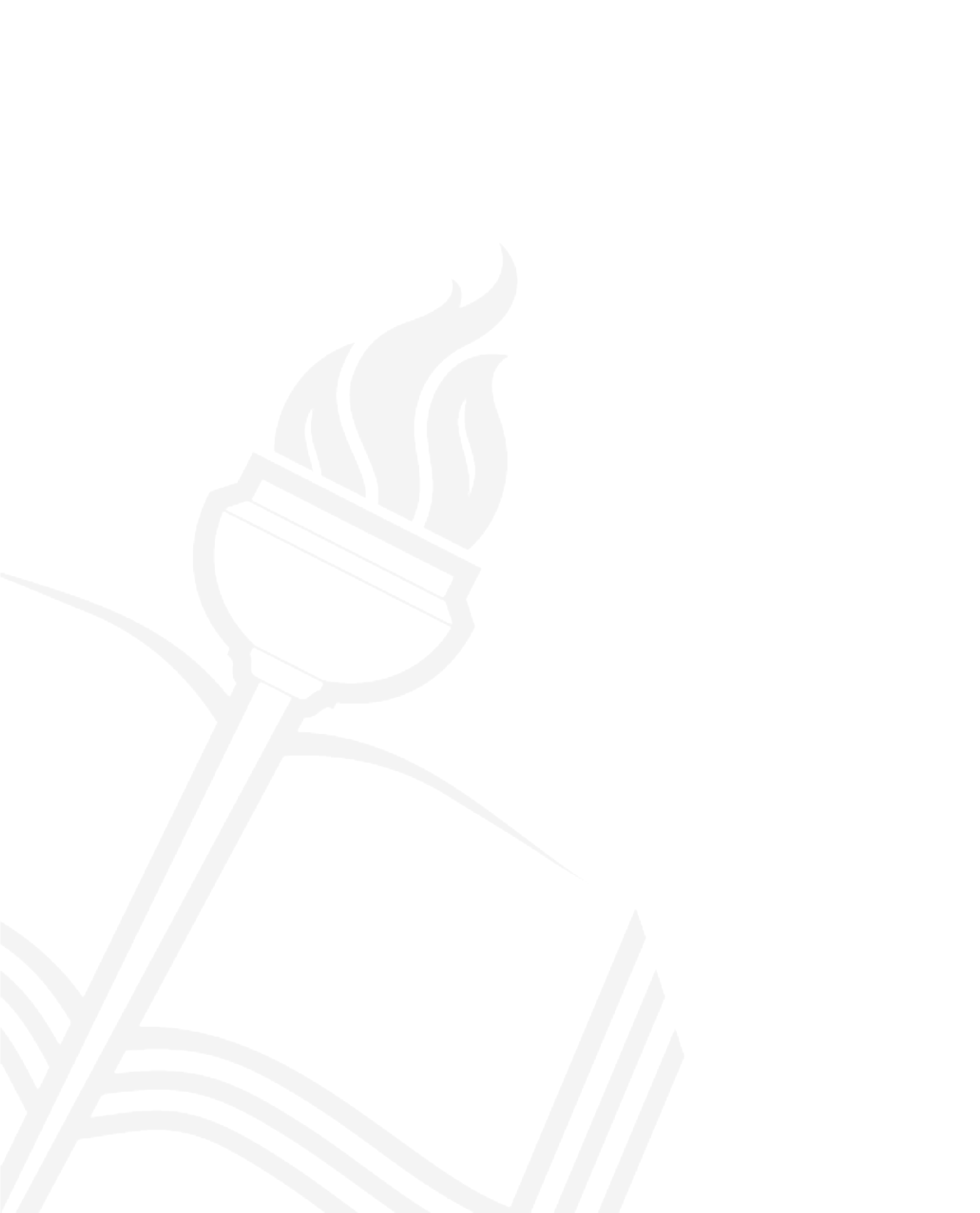  	 	 	 	 	 	 	 	 	 	   …… / …… 202…  	 	 	 	 	 	 	 	 	……………………………………... Okul Rehber Öğretmeni Öğrenci Görüşme Zamanları; Görüşme Tarihi ve Saati: …………………………………… Görüşme Tarihi ve Saati: …………………………………… Öğrencinin Kişisel Özellikleri: ……………………………………………………………………………………………………………. ……………………………………………………………………………………………………………. ……………………………………………………………………………………………………………. ……………………………………………………………………………………………………………. ……………………………………………………………………………………………………………. ……………………………………………………………………………………………………………. ……………………………………………………………………………………………………………. ……………………………………………………………………………………………………………. ……………………………………………………………………………………………………………. ……………………………………………………………………………………………………………. Davranışın Niteliği, Önemi ve Ne Gibi Şartlar Altında Yapıldığı: ……………………………………………………………………………………………………………. ……………………………………………………………………………………………………………. ……………………………………………………………………………………………………………. ……………………………………………………………………………………………………………. ……………………………………………………………………………………………………………. ……………………………………………………………………………………………………………. ……………………………………………………………………………………………………………. ……………………………………………………………………………………………………………. Davranışın Yapıldığı Zamanki Öğrencinin Psikolojik Durumu: ……………………………………………………………………………………………………………. ……………………………………………………………………………………………………………. ……………………………………………………………………………………………………………. ……………………………………………………………………………………………………………. ……………………………………………………………………………………………………………. ……………………………………………………………………………………………………………. ……………………………………………………………………………………………………………. ……………………………………………………………………………………………………………. ……………………………………………………………………………………………………………. ……………………………………………………………………………………………………………. ……………………………………………………………………………………………………………. ……………………………………………………………………………………………………………. ……………………………………………………………………………………………………………. ……………………………………………………………………………………………………………. Rehber Öğretmenin Görüş ve Önerileri: ……………………………………………………………………………………………………………. ……………………………………………………………………………………………………………. ……………………………………………………………………………………………………………. ……………………………………………………………………………………………………………. ……………………………………………………………………………………………………………. ……………………………………………………………………………………………………………. ……………………………………………………………………………………………………………. ……………………………………………………………………………………………………………. ……………………………………………………………………………………………………………. ……………………………………………………………………………………………………………. ……………………………………………………………………………………………………………. ……………………………………………………………………………………………………………. …………………………………………………………………………………………………………….    …… / …… 202…  	 	 	 	 	 	 	 	 	……………………………………... Okul Rehber Öğretmeni 